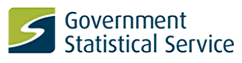 National Statistics Harmonisation Steering Group (NSH SG)Meeting Agenda: Monday 3rd October 2016 at 11:00 to 12.30 hrsMeeting room 3ONS Drummond Gate, LondonMeetMe number 8690(0207 5928690 if dialling in externally)Paper for information (please print - may be used for discussion in line with the communication plan and the role of the steering group going forward)TimingAgenda ItemPaper No & LinkPresenter111:00 - 11:05Welcome and Introductions Jen Woolford211:05 - 11:15Review minutes and actions from previous meetings (23rd March 2015)Charlie Wroth-Smith311:15 - 11:40How can we raise the harmonisation agenda across the GSS?Who should we target?What key messages should we focus on? Are there any additional groups we should be involved in?How can steering group member help to raise the harmonisation agenda?DiscussionCharlie Wroth-Smith411:40 - 11:50Progress on Business HarmonisationDebra Prestwood and Charlie Wroth-Smith511:50 - 12:00UK Statistics Authority Priorities and Views;Update on emerging themes arising from the Code of Practice stock takeVerbal UpdateMark Pont612:00 - 12:10Horizon ScanningDiscussionAll712:10 - 12:252016 NSH SG Communication Plan and formulating the 2017 NSH SG Communication Plan Becki Aquilina 812:25 - 12:30AOB, items for next meeting and next meeting dateFurther meeting date to be discussedJen Woolford